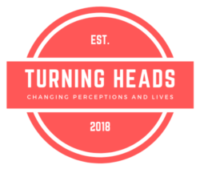 Spicy root and pulse casseroleIngredients:Method:In a large pan, cook the onion and garlic in the vegetable oil for 4 minutes until softPut in the potatoes, carrots and parsnips and turn up the heat stirring for 6 minutes until vegetables are goldenStir in the curry powder, pour over the stock and bring to the boilTurn the heat down low, add the lentils and simmer for 20 minutesMake sure the vegetables are tender and the lentils are softChop up the coriander and add it to the casseroleServe with naan bread and enjoy!Please remember to send in your photos of you cooking the recipe and also the finished product. Send pictures in to alanrtilley@mail.com or text them across to 078177777392 tbspVegetable oil1Chopped onion2Crushed garlic cloves700gPeeled and chunked potatoes4Sliced carrots2Sliced parsnips2 tbspCurry powder1 litreVegetable stock100gRed lentilsSmall bunchFresh coriander4Naan bread